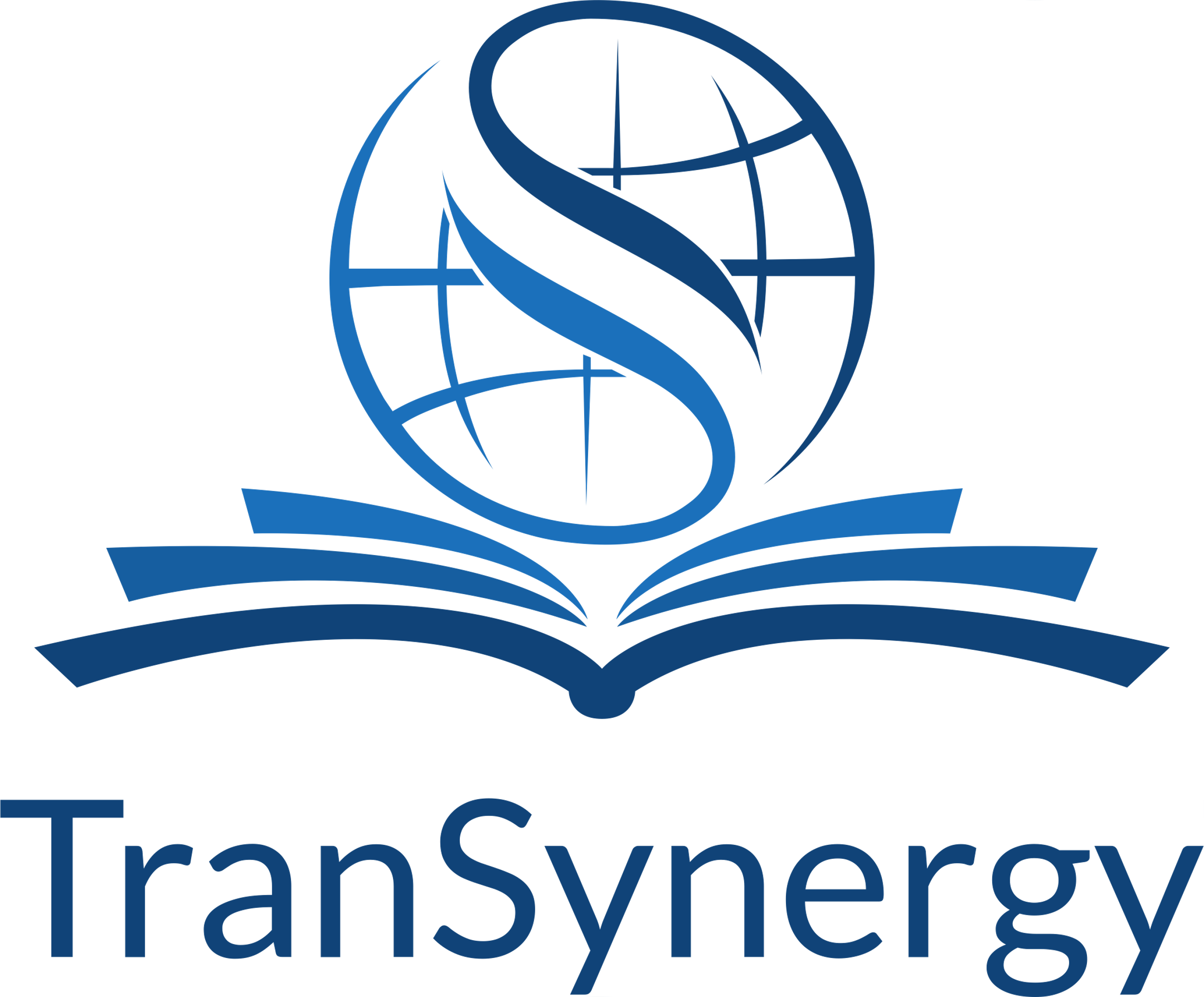 TRANSYNERGYJOURNAL OF TRANSLATION, LITERATUREAND LINGUISTICSCOPYRIGHT TRANSFER FORMAuthor(s) guarantee that:The text submitted to the journal is the authentic research of the author(s) and does not contain any kind of plagiarism,All the authors have contributed to the article and accepts all the responsibility regarding the article,All the authors have reviewed and approved the final form of the article,The article is not published or submitted to be published in any other platform,The texts, figures, tables, pictures, and documents included in the article does not violate the copyrights of other persons,The authors shall not retract the article during the reviewing and publishing processes without any valid and provable reasons; and the authors cannot request any withdrawal without the approval of the editor after being published,Current e-mails and up-to-date institutions of all authors has been provided in the submission mail.The authors acknowledge and undertake to transfer the rights to publish, represent and distribute regarding the submitted article to the TranSynergy Journal of Translation, Literature and Linguistics. As the responsible author, I undertake that the TranSynergy Journal of Translation, Literature and Linguistics does not bear any responsibility for any claim to be filed by the third parties due to copyright infringement. I acknowledge and undertake all the responsibility as the Responsible Author. I also guarantee that the article does not include any element of crime or any statement against the law, that the article has not utilized any materials or methods against the law, and that all the ethical and legal requirements are met regarding the research and writing processes of the article.Responsible Author Name-Surname: ……………………………….Signature: …………………………….………………………… (Copyright Form must be signed by each author.)Copyright Transfer Form is obligatory for submitting an article. Please attach your signed form while submitting your article.Article Name:Name and Address of the Responsible Author:e-mail:ORCID NumberPhone Number:Contribution RankTitleName SurnameORCID NumberDateSignature